klug  – gerecht   –  tapfer  -  maßvoll / / gehorsam – fleißig –   gewissenhaft  - demütig  / /  Glaube  –   Hoffnung  – Liebe / Bescheidenheit     221124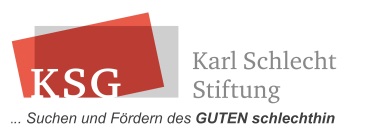 Sprüche zum Thema Menschlichkeit...qualitativ  ?           –          innovativ  ?           –         leistungsbereit  ?          –        flexibel   ?          –        kompetent   ?           –    wertebewusst   ?      221124erkGemeinschaft sollte nicht die Summe von Interessen, sondern die Summe an Hingabe seinAntoine de Saint-ExupéryNehmt jeden Tag ein Bad der Menschlichkeit.Romain RollandIn der Humanitätsgesinnung sind wir uns selbst treu, in ihr sind wir fähig, schöpferisch zu sein. In der Gesinnung der Inhumanität sind wir uns selbst untreu und damit allem Irren ausgeliefert.   Albert Schweitzer